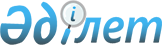 Қазақстан Республикасы Қорғаныс министрлігінің мүлкін берудің жекелеген мәселелеріҚазақстан Республикасы Үкіметінің 2007 жылғы 21 тамыздағы N 718 Қаулысы

      Қазақстан Республикасының Үкіметі  ҚАУЛЫ ЕТЕДІ : 

      1. Қазақстан Республикасы Қорғаныс министрлігі Қазақстан Республикасы Қаржы министрлігінің Мемлекеттік мүлік және жекешелендіру комитетімен бірлесіп, заңнамада белгіленген тәртіппен Қазақстан Республикасы Президентінің Іс басқармасына мүлікті: зауыттық нөмірі 398С21, борттық нөмірі UN-17001, 2007 жылы шығарылған Ми-172 тік ұшағын, сондай-ақ қабылдап алу-тапсыру актілері бойынша қызмет көрсету мен пайдалануға арналған жабдықты, әуе кемесінің қосалқы бөлшектері мен құжаттамасын берсін. 

      2. Қазақстан Республикасы Президентінің Іс басқармасы заңнамада белгіленген тәртіппен осы қаулының 1-тармағында көрсетілген мүлікті "Бүркіт" мемлекеттік авиакомпаниясы» республикалық мемлекеттік кәсіпорнының теңгеріміне қабылдауды қамтамасыз етсін. 

      3. Осы қаулы қол қойылған күнінен бастап қолданысқа енгізіледі.        Қазақстан Республикасының 

      Премьер-Министрі 

 
					© 2012. Қазақстан Республикасы Әділет министрлігінің «Қазақстан Республикасының Заңнама және құқықтық ақпарат институты» ШЖҚ РМК
				